体  检  承  诺  书上海市外国人来华工作服务中心（具体办理的受理点名称）：本人              ，护照号码             ，现 将来上海工作，特申请办理《外国人工作许可通知》。我承诺本人身体健康，无任何传染性疾病， 在本人抵达中国后，将严格遵      守中国的法律法规，在中国检验检疫机构做身体检查。承诺人：                            年   月   日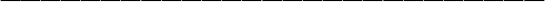 COMMITMENT LETTER OF PHYSICAL EXAMINATIONShanghai Service Center for Foreigners Working in China (The Name Of Branch Office)：My  name  is                    (Passport  NO. is              ). I am going to work in Shanghai and need to apply for Notification Letter of Foreigner’s Work Permit. I attest that I am in good  health  and  without  any  infectious  diseases.  After  I  arrive  in China, I will strictly abide by Chinese laws and regulations. I will do a  physical  examination  in  Entry-Exit  Inspection  and  QuarantineInstitution.Signed by Applicant: Date: 注： 本承诺书仅用于外国人入境前， 申请《外国人工作许可通知》； 外国人入境后，则须提交体检证明。This  commitment  letter  is  only  for  foreigners  who  apply  for Notification Letter of Foreigner’s Work Permit before entering the country. Foreigners must submit a physical examination certificate after entry.